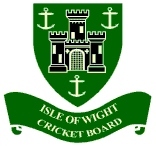 ISLE OF WIGHT CRICKET BOARDBoard Meeting 18th November at Newclose CCG Minutes Board Members – Directors	Chair		           Kate Barton (KB) - PresentLeagues	           Martyn Richards (MR) - ApologiesClubs	                       Dave Pratt (DP) - ApologiesPerformance	           Dave Cox (DC) - ApologiesStaff liaison	           Hugh Wells (HW) - PresentFinance	           Claire Everard (CE) - PresentYouth Development	Ben White (BW) - PresentMedia/Marketing 	Hugh Griffiths	(HG) - PresentInvited:Stuart Chatfield (SC) Cricket Development Manager - ApologiesAndy Woodward (AW) Head of Performance & EPP - PresentAndy Jasper (AJ) Website consultant - PresentAgenda ItemDiscussion PointsAction Welcome, thanks and apologies:Apologies from DC, DP, and MR.Minutes from previous meeting 4th October 2021 Minutes agreed. SC asked to post onto website.Actions from previous meetings:Action Points from the meetings Action Points from the meetings UpdateIndividual responsibleRAG RATINGAgenda Item Action Point UpdateIndividual responsibleRAG RATING 2.12DM, HG, MR.   MR to set up sub group to start looking at current constitution EGM to be set up at a future date re. constitution. MR to start the process and will contact HG+DP for meetingMR to update in 2022. Update due 06/22MRAmber4 AprSafeguarding: Prevent trainingSCAmber9 MayInvite Giles to group to plan calendar to fit training/school/club cricket matches.  Lining up club + school program with County program. September diary date for planning.SCAWMRBWRed5 JulyFinance: RW & CE to chase unpaid match fees CEGreen7 JulyWork party to reduce and distribute equipment from Newclose storage into schools & clubs. End of season.Kitbags being generated. Recipients for overstock being identified. KBAmber7 AugustFollow up partially qualified umpires with field craft trainingRevisit in 06/22SCAmber2 OctoberSC to post agreed minutes onto website.SCGreen5 OctoberCE to send list of players with monies owed to AW. AW to email parents/players to request payment of owed match fees.CEAWGreen6 OctoberSC to complete Disability and Juniors pages for websiteSC/CE Discuss with Island web services about discontinuing services.SC/CE Discuss email provider with IWS.   SCSC/CESC/CEGreenGreenGreen7 OctoberSC to confirm with LT if member of LT is required to be on the panel for interview.SC to circulate final audit.SCSCRedGreen8 OctoberAW/SC put together a cost profile for National Counties games.AWGreen9 OctoberAW to draft JD for WCDOSC to identify schools to be targeted by clubs for after school club (Freshwater, East Cowes, Ventnor) and share with Andy D and BW to organise.AWSCGreenGreenSafeguardingECB e-learning to be completed by directors. FinanceBrief discussion of how to use surplus money to help clubs/run coaches’ courses. Bowling machine required for Girls CAG. Charlie Freestone has requested IWCB pay expenses of Hampshire players playing in CAG teams. End of year figures completed ready for AGM.AW to get quotes for bowling machine. Find out about storage at Sandown Bay. AW to generate proposal to show costs to IWCB to pay for Hampshire players expenses when playing in IOW CAG. Web Site:Website is ready to go live. Require list of email addresses with title and recipient. CE/SC to speak to Island web services to arrange a switch off date so that AJ can produce switchover leaflet. When website is live, email will be sent to all contacts to advertise new website. KB to produce list of email addresses required.CE/SC to speak to IWS about ‘switch off date’ for current website.AGM:Date agreed for AGM 20/12/21SC to notify clubs of AGM. Constitution:No changes have been made to date therefore procedures in constitution will be followed. MR unable to feedback as absent from meeting. CorrespondenceProposal to state that Chair Allowances can not be carried over to the next calendar year. Agreed. KB to write up and circulate agreed guidance on use of chairman’s allowance. AOBHG introduced IOW Cricket Annual with images. Discussion around AW car. CE to continue to investigate legal and financial implications of taking on lease. AW suggested September Cub will potentially cause clashes with new ECB restructure of the U18’s and U16’s competitions. National counties may be bringing a representative side to the IOW over a weekend in September. AW reports concern about asking players to choose between club and county. BW discussed Shanklin II’s being rejected from entering the Hampshire league due to being an IOW team. Reports there is no appeals process for them to follow. CE to continue to investigate legal and financial implications of taking on lease for AW car.KB to contact representative of Hampshire league about IOW team entering the leagues. Close meetingAGM set for 20/12/21